							Gödöllő, 2015. április 23.Tematikus kulturális és szórakoztató programok az AlsóparkbanTermészetvédelem, Környezetvédelem, biodiverzitás, élhető vidékTermészet csodái (SZIE) 
Robban, ég, elbújik, megtalál, ha nem is akarod, de itt megtudhatod, hogy miértÖKO-Pack Játszóház
az újrahasznosítás és a szelektív hulladékgyűjtés megismertetése játékosanZöld energiák  (StallProfi- Navaró Kft)
Biogáz, napenergia miből, hogyan... mekkora energiák vannak egy kefíres dobozban, telefon töltése napenergiávalÁllati stand up (Pilis Parkerdő - Budakeszi Vadaspark)
Vadon élő állataink bemutatása - Stand up show„Velünk élnek, nekünk segítenek, nekünk énekelnek minden reggel”  (Magyar Madártani és Természetvédelmi Egyesület Gödöllői helyi csoport ) Madár megfigyelési és madárgyűrűzési bemutató„A méhek csodálatos élete”  (HáGK Méhészeti  Intézet)  Mi történik egy kaptár mélyén? „Halaink” (SZIE Halászati Tanszék)
Néztél már szembe a magyar cápával?Sporthorgász szimulátor (Fishing&Hunting TV Channel)
Mekkora halat tudsz fogni?Cserkésztábor bemutató (Magyar Cserkész Szövetség)
Ismerkedés a cserkész élettel, ügyességi akadálypályaEgészséges ételek!  Főző show és kóstoló (Gödöllői Szakképző Magániskola)Allianz klímavédelmi központ
Házad, otthonod környezettudatos formálása a környezetedre is hatással vanWWF – Zöld Generáció
Zöldíts a jövődön!!! 14-16 éveseknek szóló környezetvédelmi programGATE Zöld Klub információs sátor
Mit tehetsz Te Gödöllőért, a zöld városért? Segway Show
Hú, így is lehet közlekedni....„Majális” tradicionális gyerek játszóházNemzeti Parki termékek bemutatója 
Nemzeti Parkok ban előállított kézműves termékek bemutatása és kóstoltatásaKiállításokFotó kiállítás	Királyi Kastély Lovarda„Természet” Fényecset Fotó Club kiállítása	„Madarak” Máté Bence fotói„A vadon” Lehoczky István és barátainak fotói„Ember és természet” pályázat díjnyertes képei Gödöllő város diákjainak képeibőlTárlatok	Művészetek HázaHulladék szobor kiállítás
Kátai László fémszobrász műveiDomonkos Gabriella csontszobrász
Vadászat és természet csontba öntveMuray Róbert festményeinek kiállítás
„A magyar erdők vadja”Szabadtéri Kiállítás	AlsóparkTiszai PET Kalózok hajóinak kiállítása 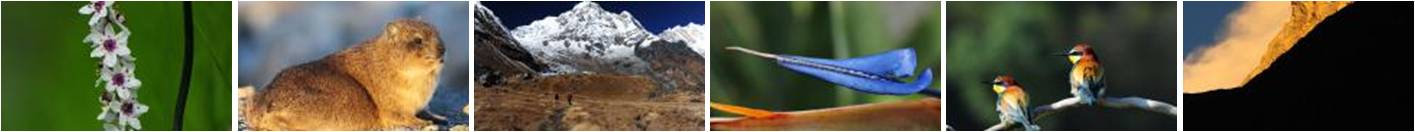 